Medezeggenschapsraad OBS de Blaak.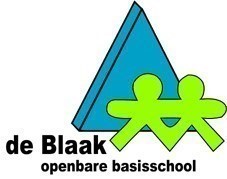 Notulen Mr vergadering 13-10–2020  Aanvang:  20.00 uur Locatie : TeamsNotulen: LiekeVoorzitter: JohnOpening	John start de vergadering om 20.05 uur.2. Mededelingen vanuit de directieCorona: scholen blijven open, maar we hebben kwaliteitskaarten klaarliggen voor thuisonderwijs, voor als er leerkrachten of leerlingen in quarantaine  moeten. Mocht de leerkracht thuis moeten blijven, maar niet ziek zijn, dan wordt er in twee groepen thuisonderwijs gegeven. 20 min aan het eerste deel van de groep, dan 20 minuten aan de tweede groep. Door te werken met halve klassen (kleinere groepen), betere controle van begrippen. Er zullen online lessen in rekenen en spelling gegeven worden. Bij kleuters meer differentiatie. Passend werk voor oudste kleuters. Er worden 2x per week antwoordbladen gestuurd, zodat ouders kunnen nakijken. Reactie MR: Mogelijk willen niet alle 		ouders nakijken (extra werk). Janneke: Het is geen verplichting, kinderen mogen ook zelf nakijken. Vraag MR: of daar duidelijk over gecommuniceerd wordt. Janneke: Alleen op het moment dat het nodig is. Als een kind in quarantaine moet, dat krijgt het werkboekjes mee (herhaling). Vraag MR: hoe het zit met het aanbieden van nieuwe stof. Janneke: bij online lessen is werken zonder werkboekjes mogelijk, maar als de mogelijkheid er is, dan worden de werkboeken meegegeven. 	Personeel: De vader van MW is overleden, waardoor haar reïntegratie 			gepauzeerd is. EC is aan het opbouwen. Bij CdW zijn er geen 			veranderingen (bouwt op via online lessen vanuit thuis).	MR verkiezingen: Het moet anoniem en 1 stem per persoon.	Manieren voor stemmen:Via de schoolapp (is omslachtig en ingewikkeld).Bovenschoolse ICT-er kijkt wat er mogelijk is via FORMS.Gewoon met een papiertje. MR Odulphus heeft ook een effectieve manier wordt benoemd. Janneke gaat contact opnemen. 3. Notulen 15-09-2020	In de notulen worden veel namen genoemd. Het maakt niet uit wie de 		opmerking maakt. We spreken af dat we notuleren wat er ingebracht wordt, 	niet perse wie het inbrengt. De notulen hoeft geen letterlijk verslag van een 	discussie te zijn. Goed kijken of het geschikt is voor publicatie. 	Na het wijzigen van wat schoonheidsfoutjes wordt de notulen goedgekeurd.4. Overblijven/schooltijden (zonder overblijfouders… wat dan?)	Wat als we naar een 5 gelijke dagen model of naar een continurooster gaan… 	Dan moet er een ouderenquête gehouden worden. Kinderstad kan een 		contract ontbinden als ze hun beloftes niet waar kunnen maken (als er geen 	vrijwilligers meer zijn). Pabo studenten kunnen alleen tijdens stagedagen 		helpen bij het overblijven. Misschien gewone studenten. Het moet structureel! 	Ouders uitleggen wat de keuzes zijn, ook als er meer geld nodig is. Janneke 	geeft aan een voorstander te zijn van een continurooster, maar ze is ook 		verantwoordelijk voor welzijn personeel (die recht op pauze heeft). Er wordt 	nog geopperd of het dan een mogelijkheid is om schooltijden niet te 		veranderen, maar uren op te sparen en extra vakantie te geven, maar dat 		haalt het overblijfprobleem niet weg. Wie oh wie heeft het gouden ei? 	Het is wellicht een optie om dit probleem te bespreken met de aankomende 	nieuwe MR leden. 	Thuiswerkende ouders kunnen misschien helpen bij het overblijven. Er zijn 	nog geen aanmeldingen. Misschien was de oproep te vroeg, dus we doen nog 	een oproep. We kunnen eventueel al na de kerstvakantie met een andere 		overblijfvorm gaan starten, maar dan moeten we nog even flink nadenken.5. Presentatie trendanalyse Cito scores (o.v.b.)	Is nog niet volledig. Wordt doorgeschoven naar de volgende vergadering.6. Schoolgids (toevoegingen uit oude schoolgids als extra bijlagen)	Wat missen we in de nieuwe schoolgids?Hoeveel groepen, hoeveel leerkrachten, hoeveel kinderenDe weersomstandighedenRapporten en voortgangsgesprekkenVerjaardagen en traktatiesMobieltjes beleidMixen parallelgroepen 	Praktische informatie in een extra schoolgids of in de flyer of op de 			schoolapp? De informatie moet wel makkelijk te vinden zijn voor ouders. 	Open dag gaat er misschien uit, want ouders willen graag een persoonlijke 	rondleiding waarbij ze al veel vragen kunnen stellen.  	Afspraak: kwaliteitskaarten met belangrijke informatie voor ouders op de 		website en de app. De kwaliteitskaarten moeten in LT en MR gelezen en 		goedgekeurd worden.	Punten die nog gemist worden deze week mailen naar Janneke.7. Preventiemedewerker OBS De Blaak (instemmingsrecht)	Het bestuur wil graag dat Janneke preventiemedewerker van OBS de Blaak 	wordt.	Het stukje welbevinden wil Janneke delen met Lieneke. Er is ook nog een 		vertrouwen contactpersoon (Jeske). 	Janneke heeft ook een beoordelend karakter en dat kan een drempel zijn voor 	personeel. 	Janneke denkt er nog over na en kijkt of er nog een ander geschikt extra 		persoon zou kunnen zijn. 	Lastig om te beslissen voor OMR. Misschien beter om met het team te 		overleggen. Dat gaat Janneke doen.8. Ontruimingsplan	Het laatste stukje van de verbouwing is er nog niet in meegenomen. Na de 	herfstvakantie komt er een nieuwe ontruimingsoefening. Bram (BHV-er) pakt 	de verbouwing in het ontruimingsplan op als die af is. 9. Frisse school	CO2 metingen zijn gedaan. De uitslagen van Opmaat komen nog. Het 		ventilatiesysteem staat nu altijd aan. 10. Wat ruist er…………..	Werkgroep Verkeer. De wijkraad neemt contact op met de scholen en de 		gemeente over de parkeerproblemen. De gemeente is verantwoordelijk en 	moet wellicht handhaven. 	De mobiele container op maandag staat behoorlijk in de weg op de 			parkeerplaats. Waarom niet ergens anders? Janneke neemt contact op. 	Voor de buitenschoolse opvang moet je door kinderstad heen. Heel druk. Een 	aanbelsysteem? Kinderen brengen naar de ingang is wellicht een beter plan? 	Janneke gaat het er met Marion van Kinderstad over hebben. 11. Rondvraag	Geen vragen.Bij onderstaand gedeelte is Janneke niet aanwezig………………………………………12. Mededelingen uit GMR	Geen mededelingen. Lieke vraagt Remko of hij of iemand anders nog 		verslagen kan doorsturen.13. Mededelingen uit de OR vergadering	Nog geen terugkoppeling gehad over de ouderbijdrage van vorig jaar. De OR 	is op zoek naar een nieuwe voorzitter. John vraagt naar verslagen van de OR.13. Mededelingen en bijzonderheden uit de leerteams	LT onderbouw: onderzoek overgang van groep 2 naar 3 op leesgebied 		opnieuw opgepakt. 	LT middenbouw en bovenbouw: technisch lezen, omdat er een andere 		methode of manier moet komen. 	Het boek van Eskens (een doorgaande lijn) wordt door iedereen gelezen. 15. Jaarverslag MR	Wordt naar volgende vergadering verschoven.16. Verkiezingen MR (drie aanmeldingen)	We willen graag dat ouders 2 personen (i.p.v. 1 persoon) kunnen kiezen. We 	wachten de mail van Janneke af over wat er technisch mogelijk is. 17. Afscheid Hilde en Sander (geen etentje ivm Corona maatregelen)	Wordt doorgeschoven naar een periode waarin de horeca weer open is. 18. Post	Geen post.19. Rondvraag	Mededelingen van de directie graag een week voor de vergadering digitaal 	doorsturen. Voor het notuleren is het makkelijker, maar vooral om dingen in te 	brengen. John gaat vragen naar de mogelijkheid. 	Eigen Teams account voor de MR mogelijk met alle stukken daarin? Lieke 	gaat het navragen. ActielijstNotuleren:· 15 September: Mariken· 13 Oktober: Lieke· 24 November: Elina· 12 Januari:· 2 Februari:· 9 Maart· 6 April:· 18 Mei:· 8 Juni:· 6 Juli:WieWatWaneerIedereenOude schoolgids goed bekijken. Wat vinden we nog belangrijk?Voor 16-10-2010JohnContact verkeerswerkgroepJanneke mailen over mededelingenz.s.m.ElinaAfscheid Hilde en SanderLT bovenbouwLiekeContact GMRMogelijkheid tot eigen MR Teams onderzoekenJaarverslag MRz.s.m.Janneke-Contact ICT-er en MR Odulphus.Contact M. van KinderstadKwaliteitskaarten met informatie voor ouders sturenOverleg met team over preventiemedewerker.Contact met gemeente over mobiele containerOntruimingsoefening inplannenTrendanalyse Cito